Административный модуль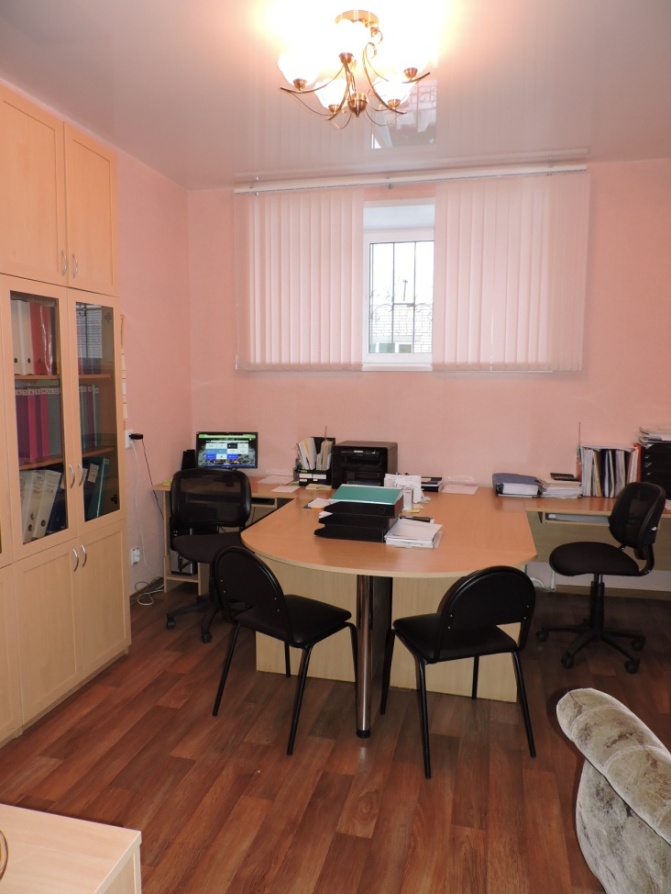 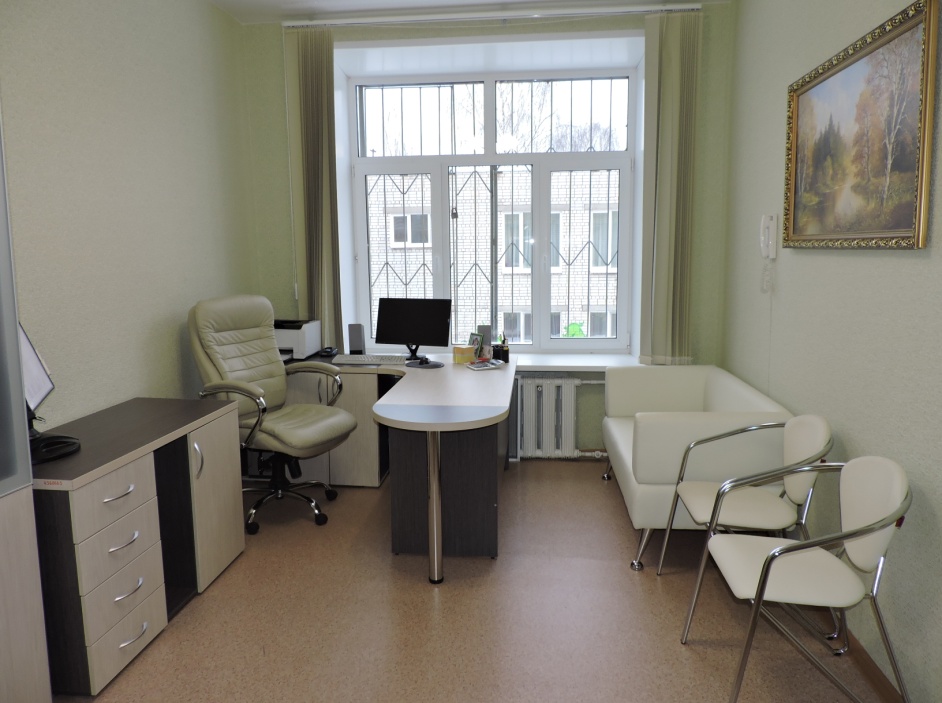 Медицинский модуль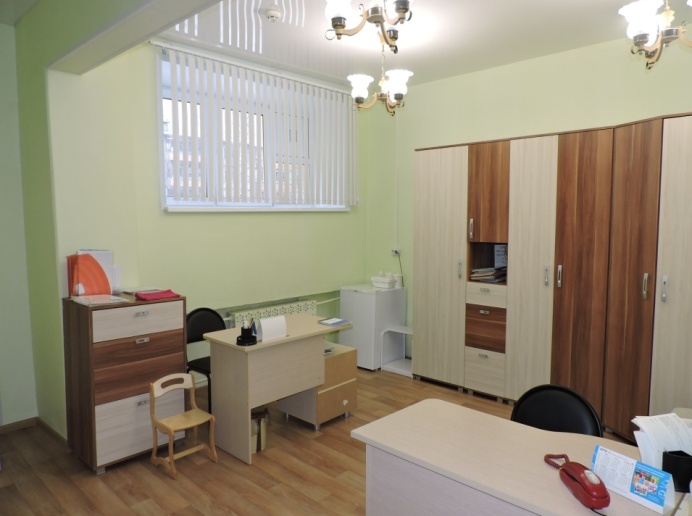 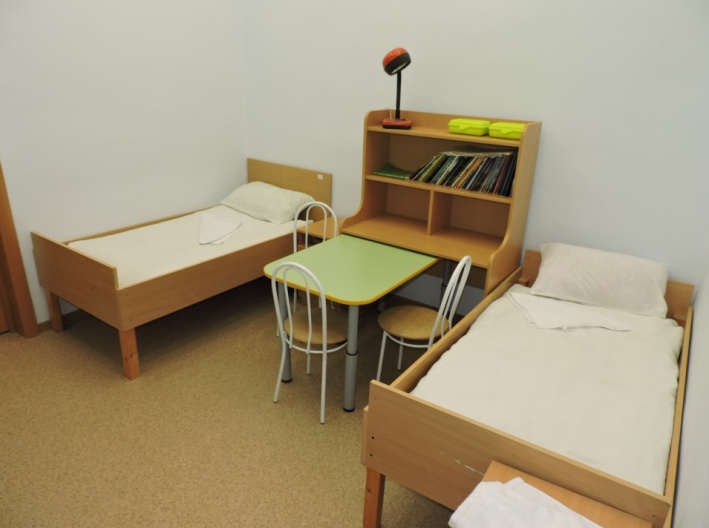 Холл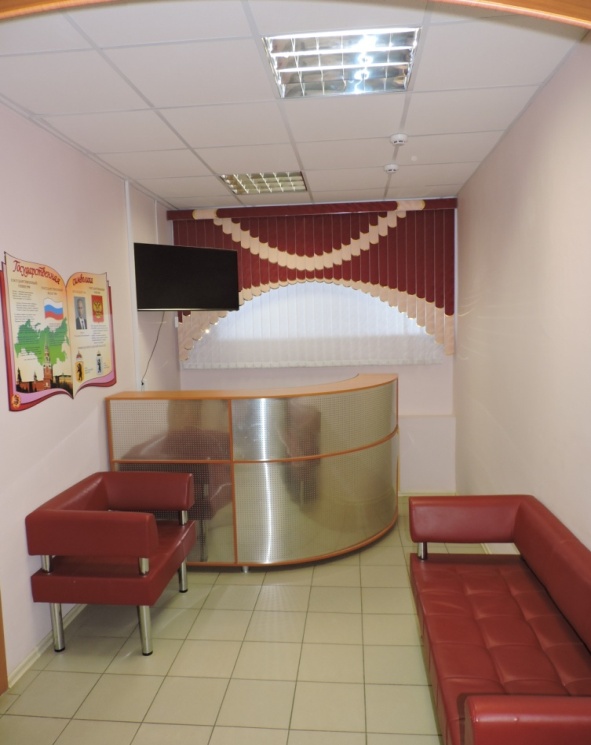 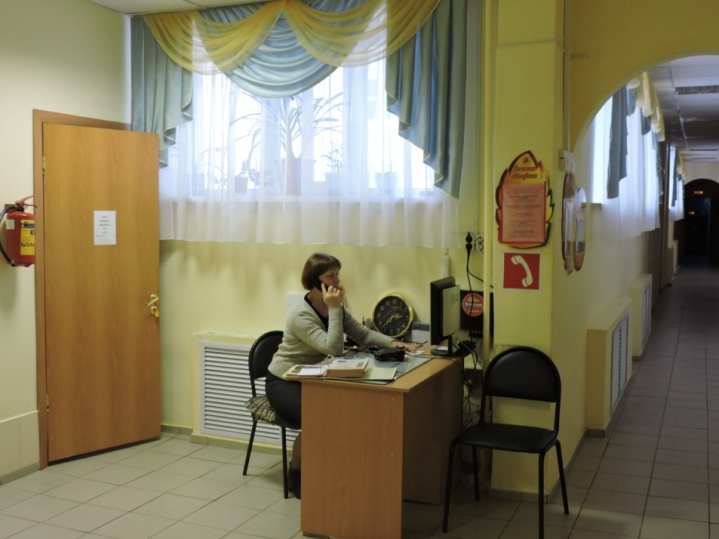 		Пищеблок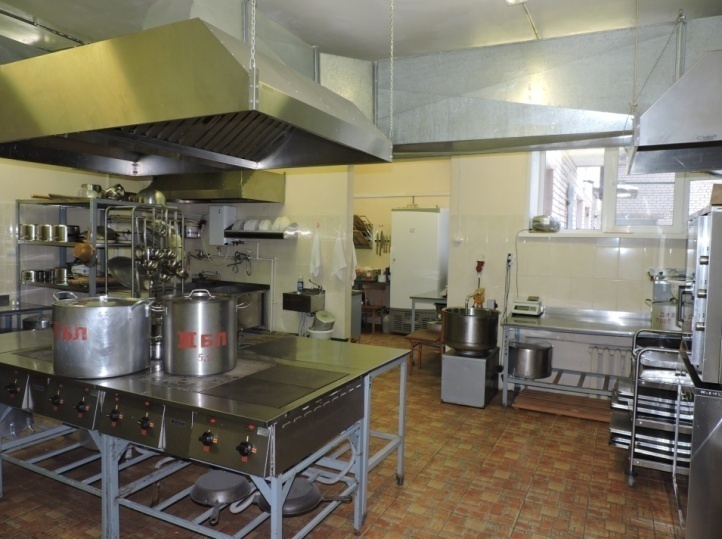 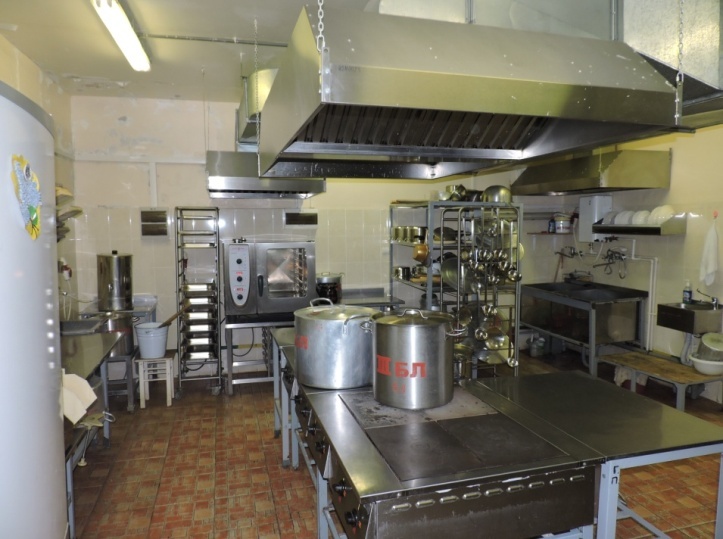 Физкультурно-Оздоровительный модуль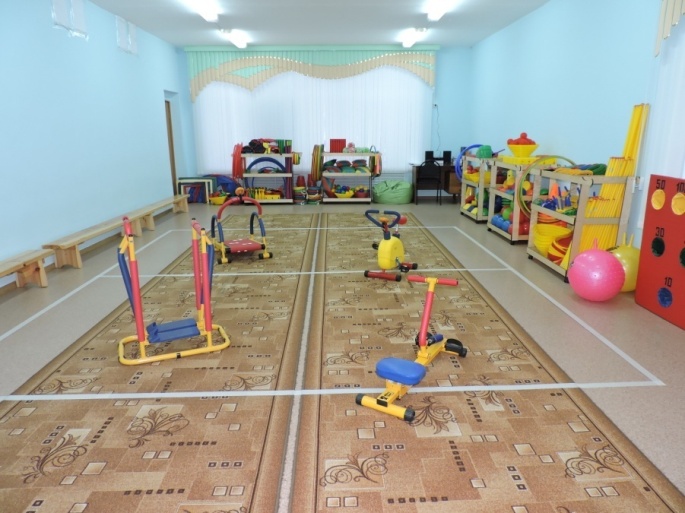 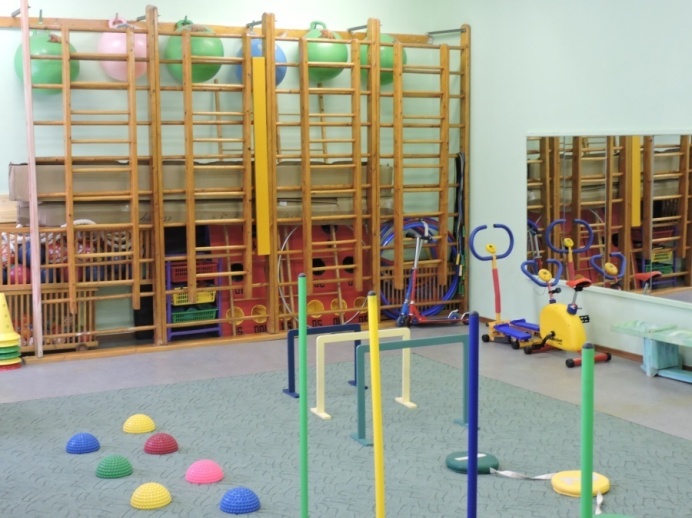 Художественно – эстетический модуль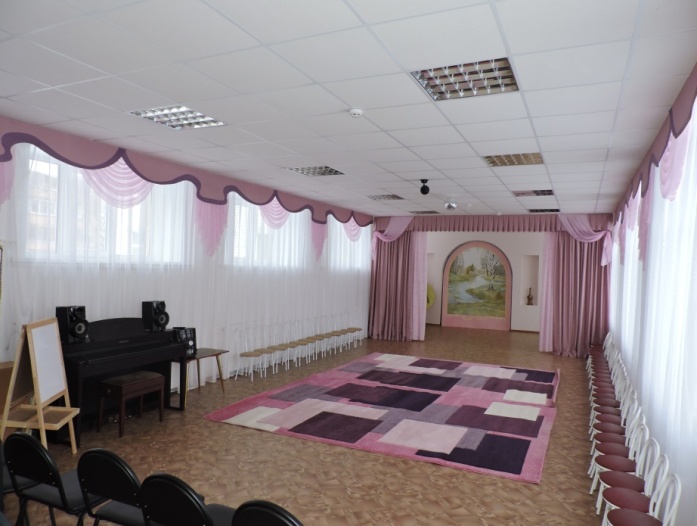 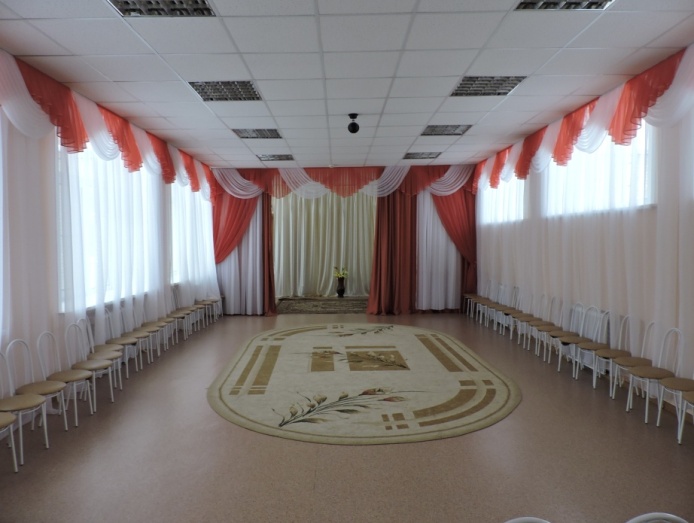 Коррекционно-развивающий модуль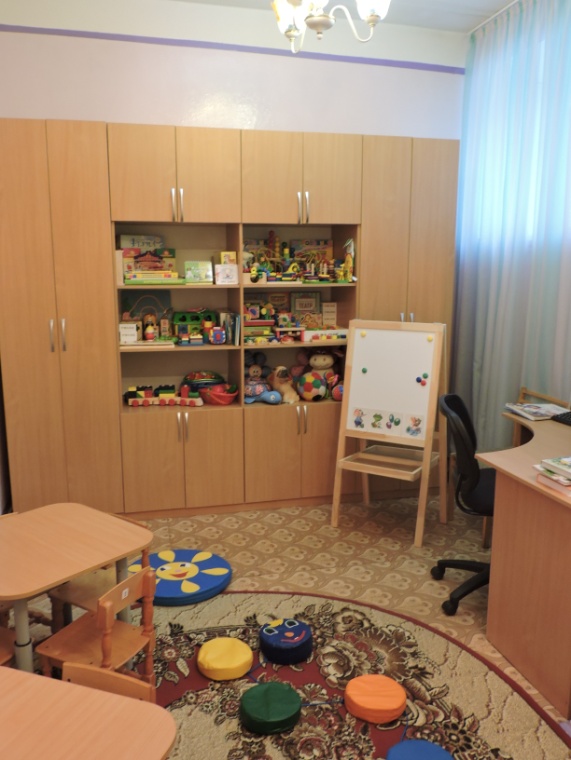 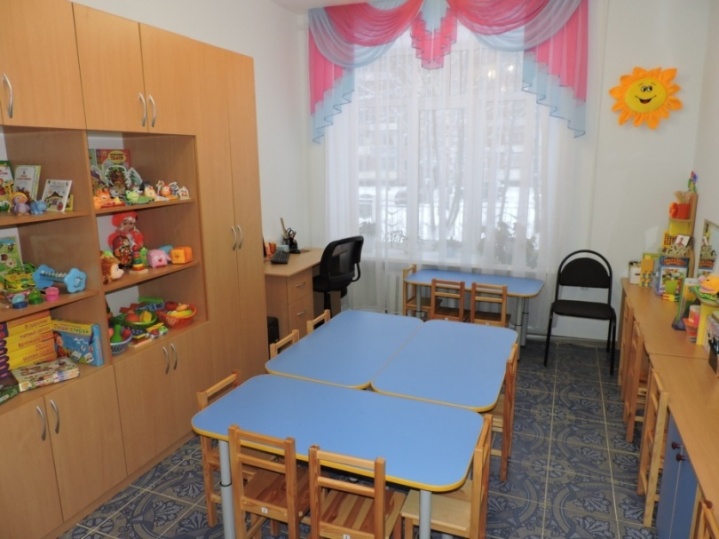 Психолого-педагогический модуль 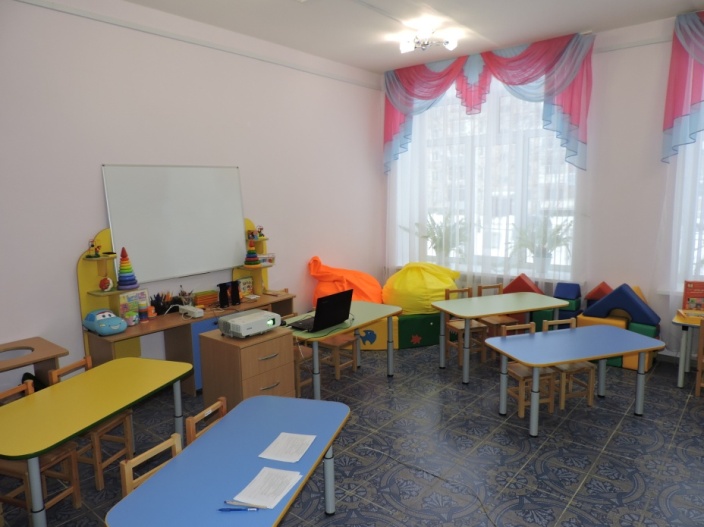 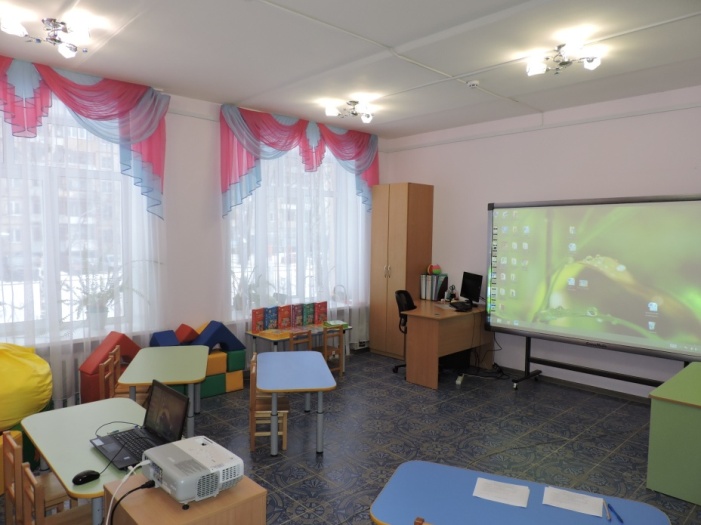 Методический модуль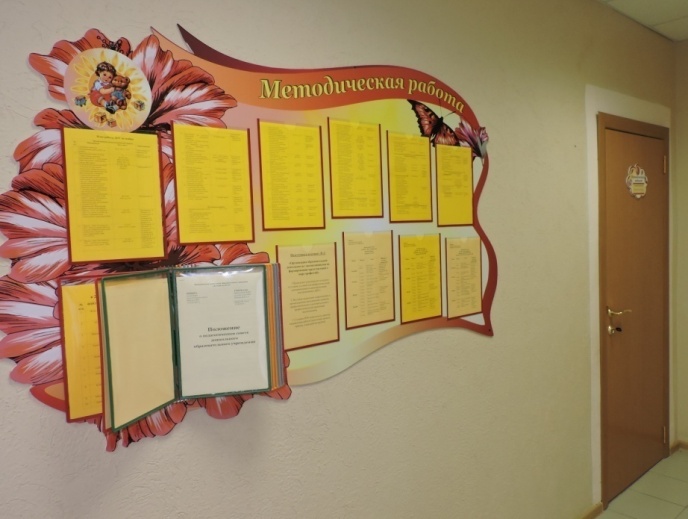 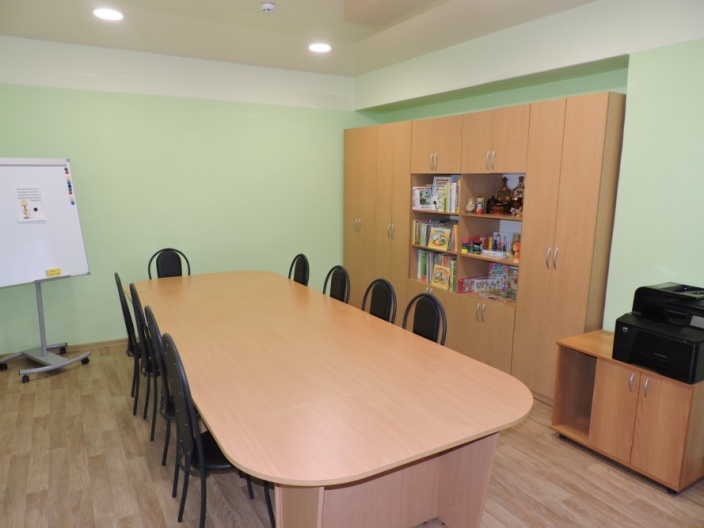 Коридоры, холл ДОУ(информирование всех участников образовательных отношений)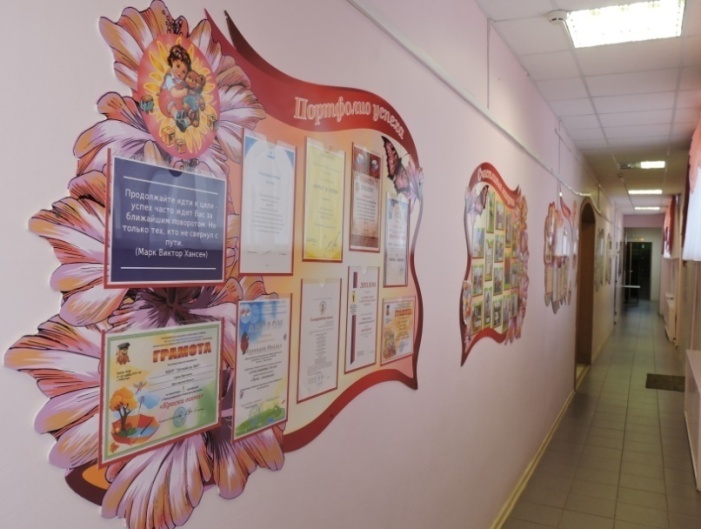 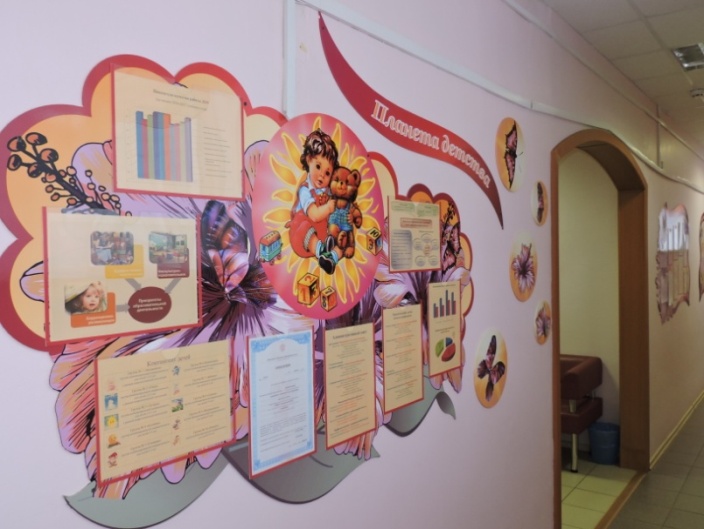 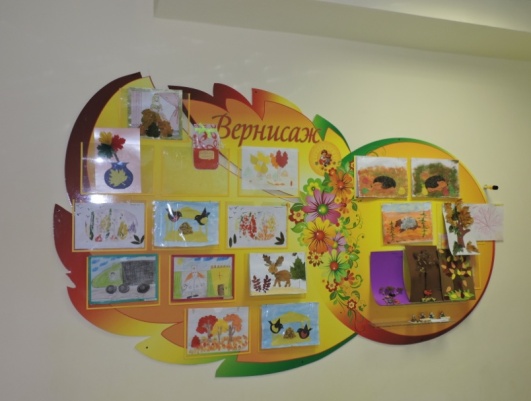 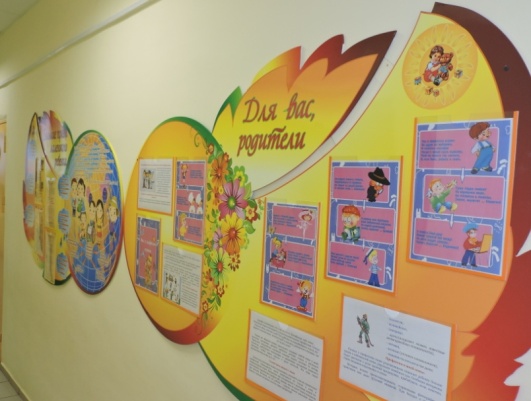 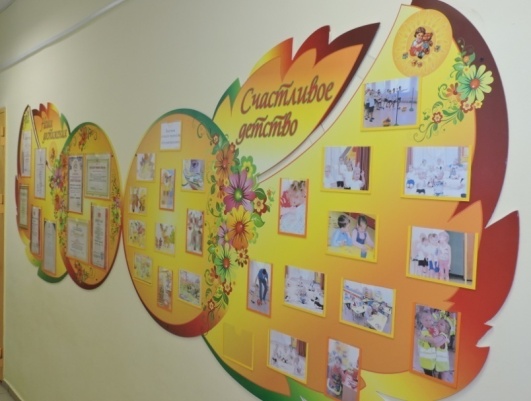 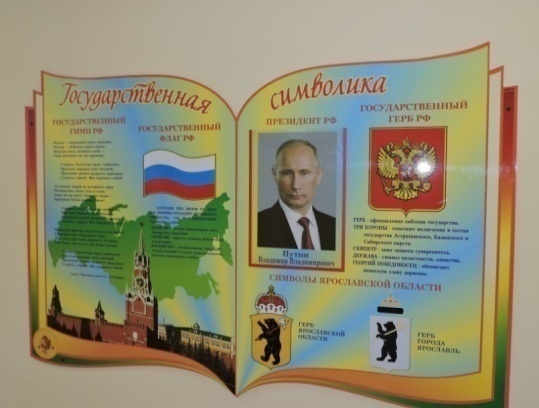 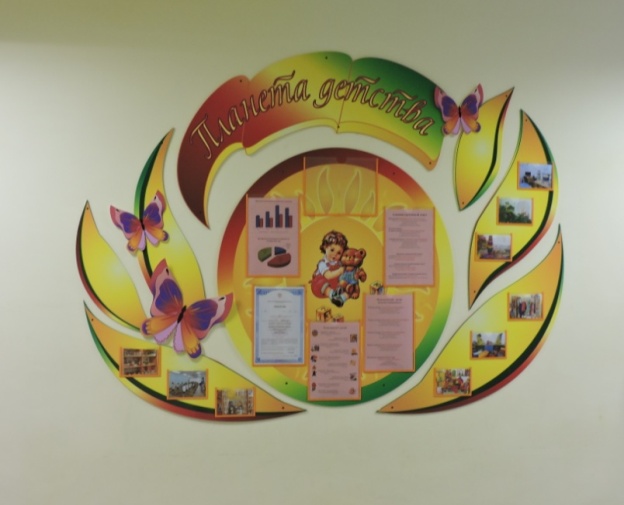 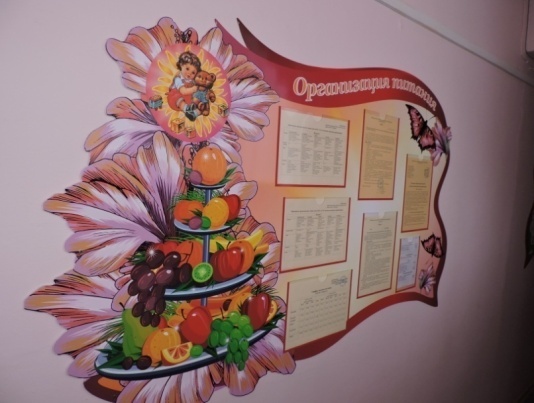 Развивающая предметно-пространственная среда групп ДОУ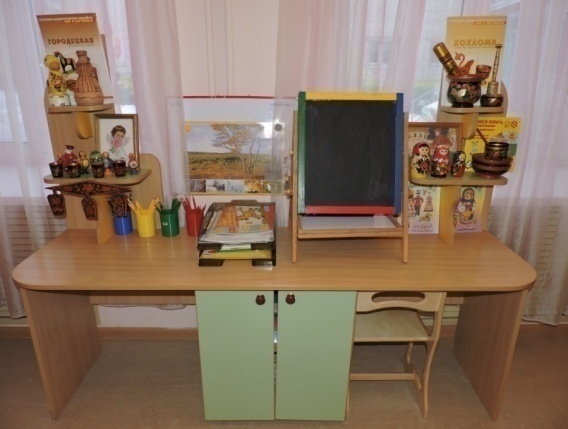 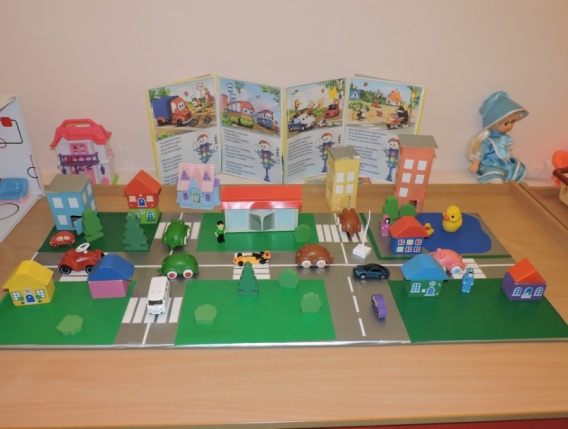 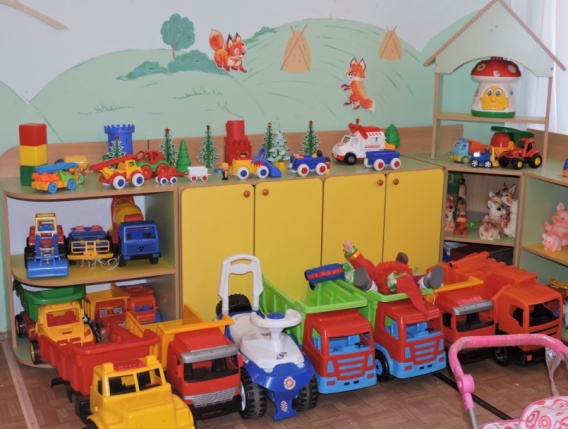 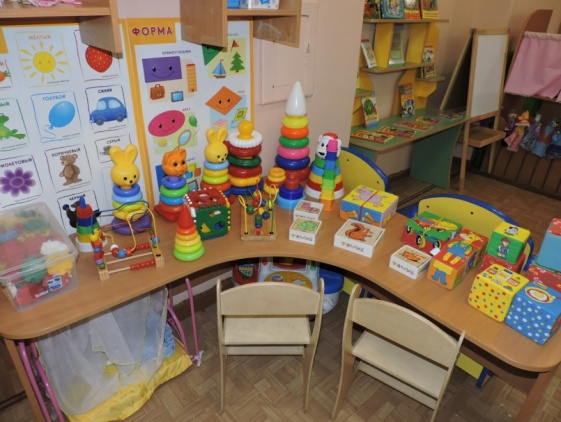 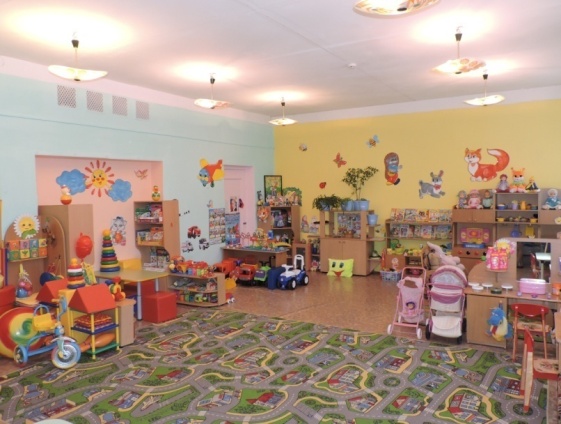 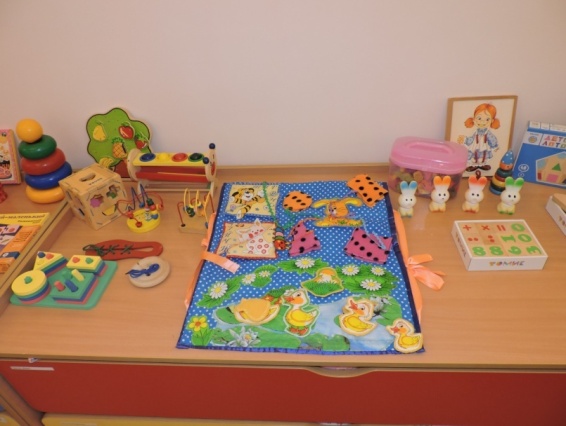 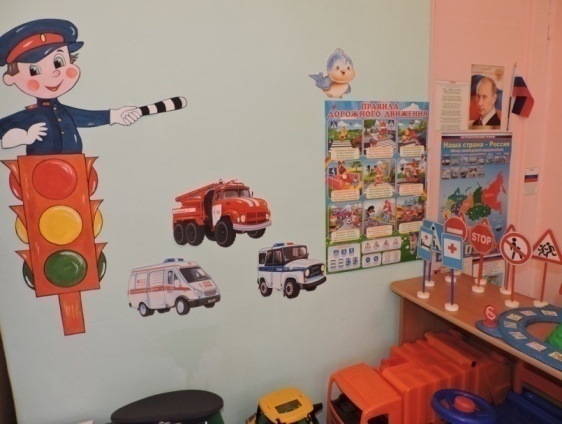 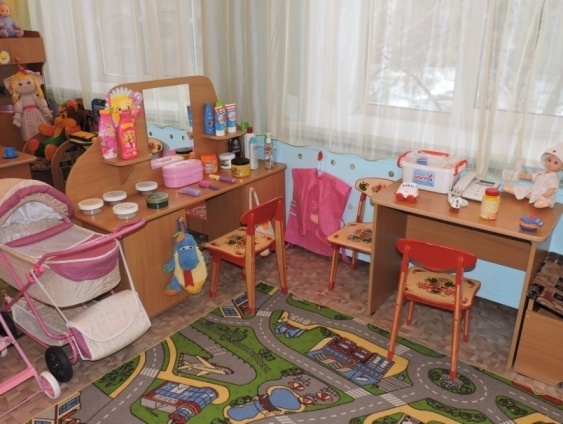 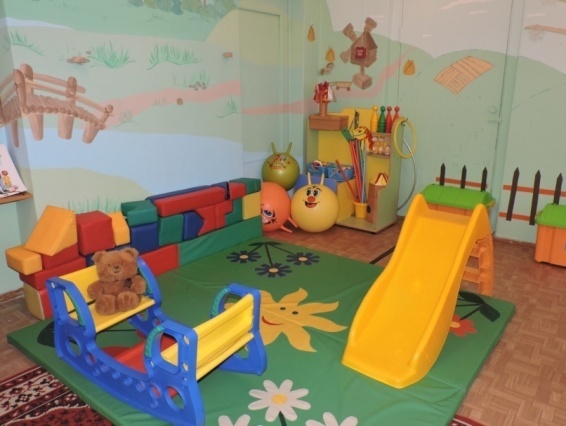 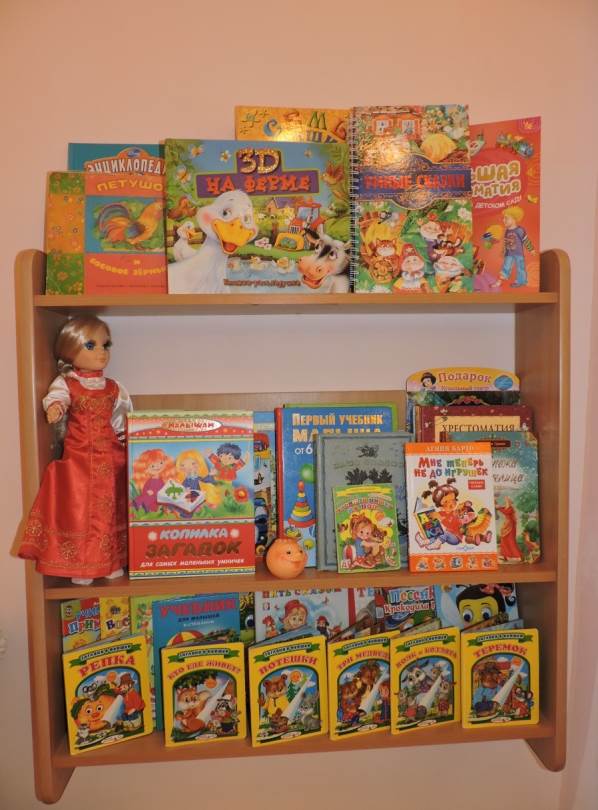 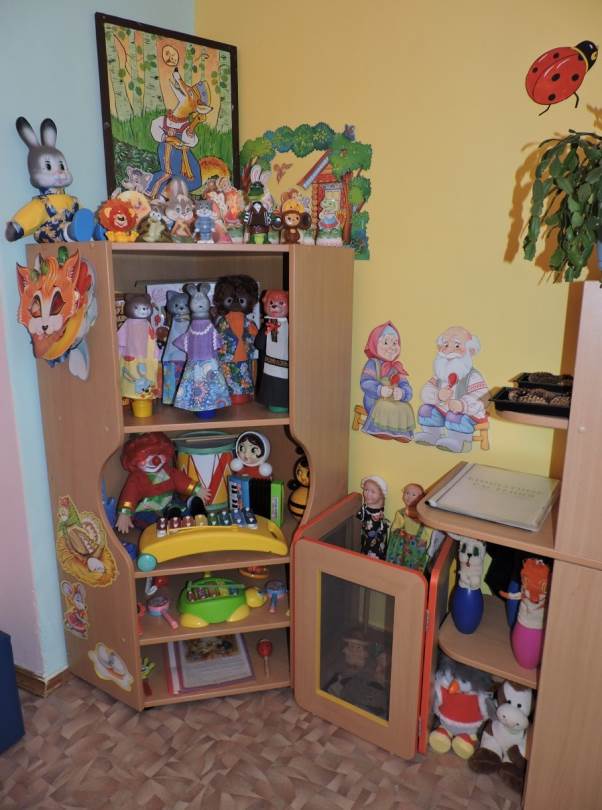 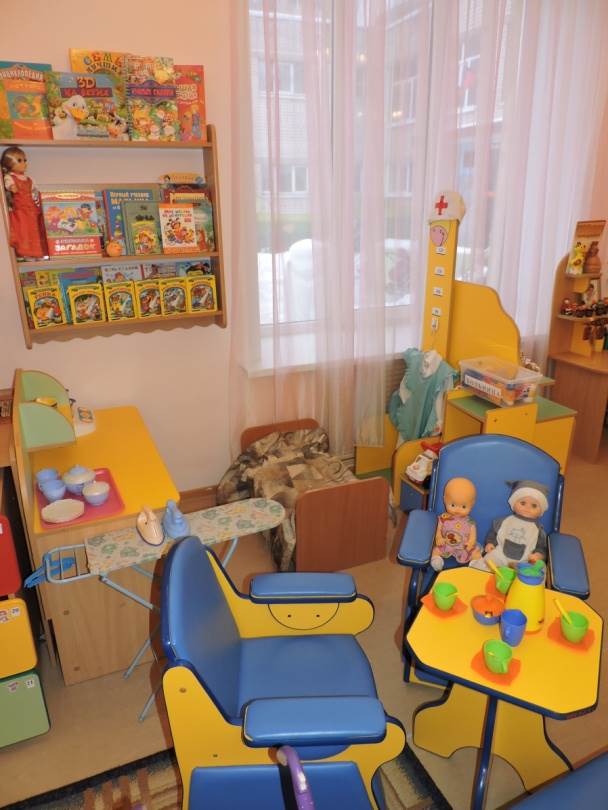 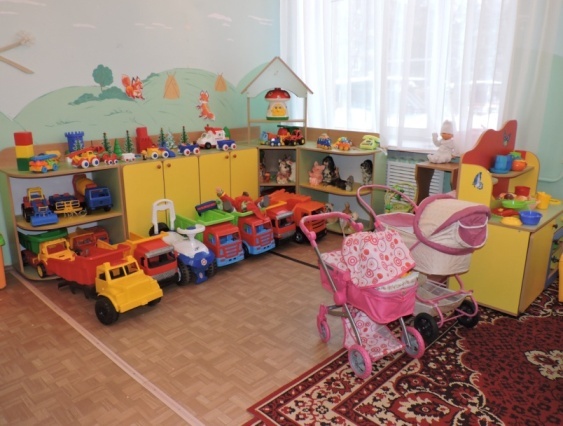 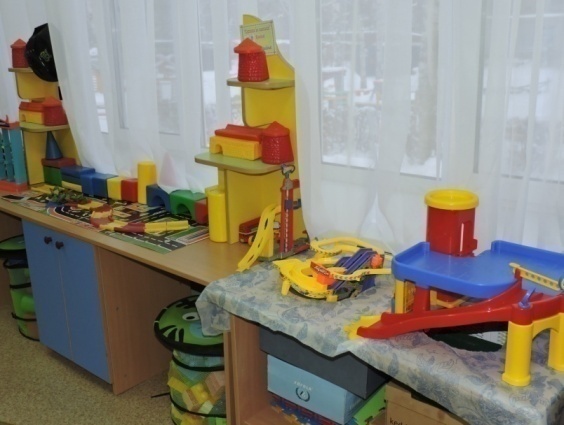 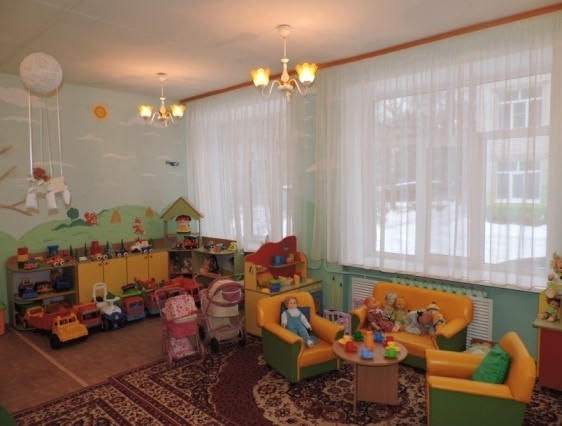 Уличное пространство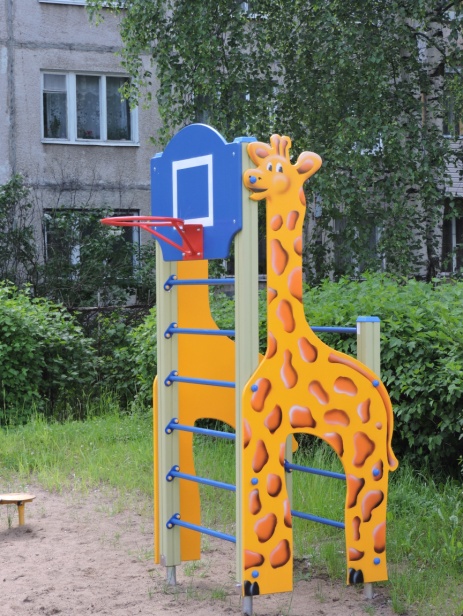 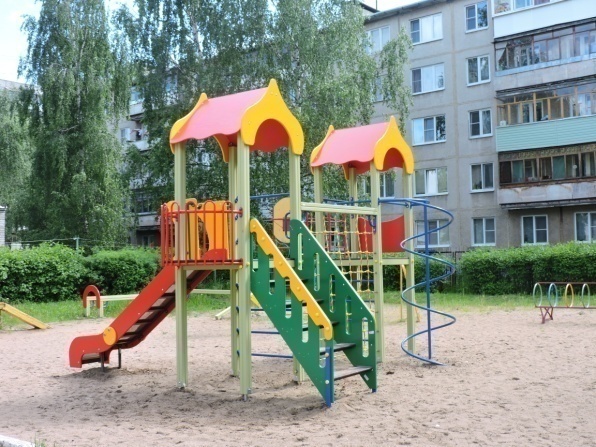 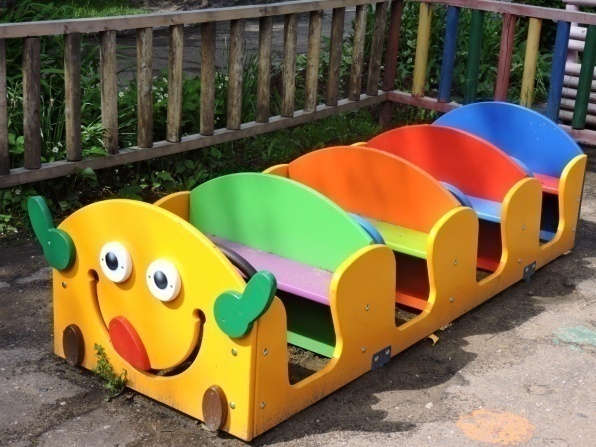 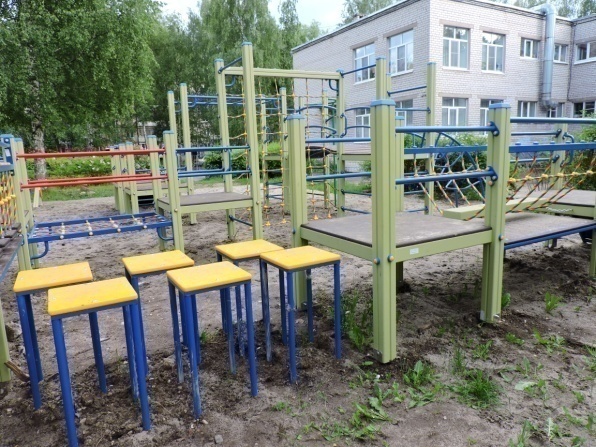 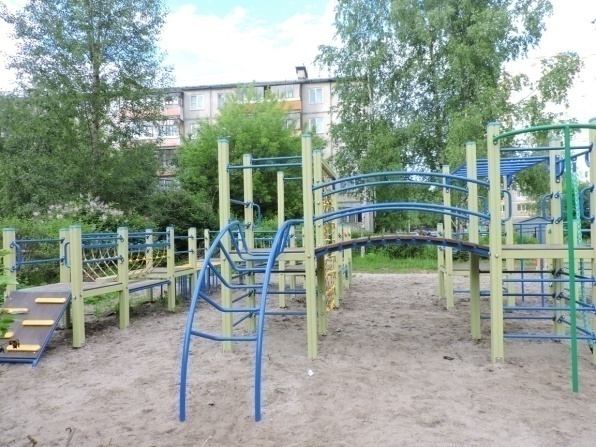 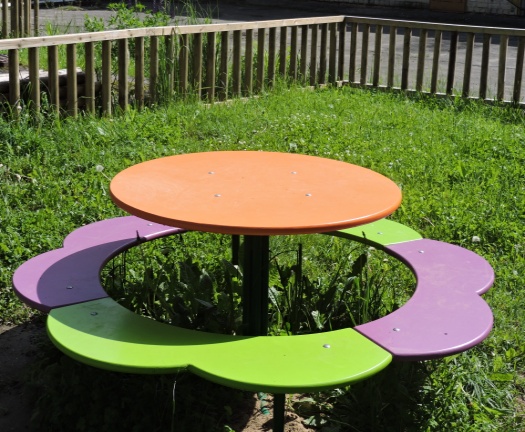 